   CHƯƠNG TRÌNH HỘI THẢO GÓP Ý LUẬT VIỄN THÔNG (sửa đổi)  Hà Nội, ngày 23 tháng 3 năm 2023 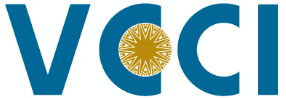 Liên đoàn Thương mại và Công nghiệp Việt Nam 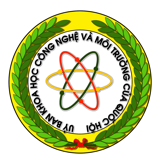 Ủy ban Khoa học, Công nghệ và Môi trường của Quốc hội08:00 – 08:30Đăng ký đại biểu08:30 – 08:50Phát biểu khai mạcÔng Đậu Anh Tuấn, Phó Tổng thư ký, Ủy viên Ban Thường trực, Trưởng Ban Pháp chế VCCIÔng Nguyễn Phương Tuấn, Phó Chủ nhiệm Uỷ ban Khoa học, Công nghệ và Môi trường của Quốc hội; 08:50 – 09:10Trình bày nội dung chính của Dự thảo Luật Viễn thông (sửa đổi)Đại diện Cục Viễn thông, Bộ Thông tin và Truyền thông09:10 – 10:00Tham luận của đại diện doanh nghiệp, hiệp hội và chuyên giaÔng Nguyễn Quang Đồng, Viện trưởng Viện Nghiên cứu chính sách và phát triển truyền thông (IPS), Hội Truyền thông số Việt NamÔng Vũ Tú Thành, Phó giám đốc điều hành, Hội đồng Kinh doanh Hoa Kỳ-ASEAN (USABC)Ông Nguyễn Hồng Chương, Phó Chủ tịch Hội Tin học viễn thông Hà NộiBà Đào Thị Nga, Đại diện Liên minh Internet Châu Á (AIC)Bà Lưu Hương Ly, Phó Trưởng phòng, Vụ Pháp luật Dân sự - Kinh tế, Bộ Tư pháp10:00 – 10:15Nghỉ giải lao10:15 – 11:00Tham luận của đại diện doanh nghiệp, hiệp hội và chuyên giaBà Nguyễn Việt Hà, Phó Chủ tịch Hiệp hội Thương mại Hoa Kỳ tại Hà Nội (AmCham Hanoi) Ông Trần Mạnh Hùng, Luật sư điều hành, Giám đốc công ty Luật TNHH quốc tế BMVNBà Phạm Thanh Thủy, Trưởng Phòng Chống vi phạm bản quyền, Công ty TNHH Truyền hình số Vệ tinh Việt NamĐại diện các doanh nghiệp, hiệp hội, cơ quan, tổ chức liên quan11:00 – 11:20Phản hồi của cơ quan chủ trì soạn thảo11:20 – 11:30Kết luận Hội thảo:Ông Nguyễn Phương Tuấn, Phó Chủ nhiệm Uỷ ban Khoa học, Công nghệ và Môi trường của Quốc hộiÔng Đậu Anh Tuấn, Phó Tổng thư ký, Ủy viên Ban Thường trực, Trưởng Ban Pháp chế VCCI